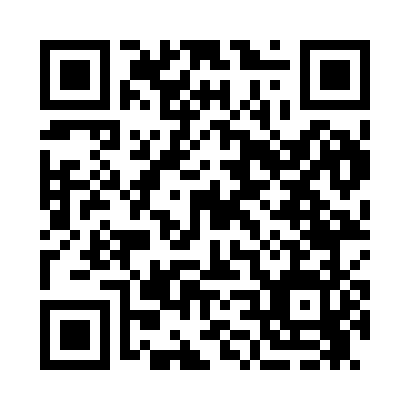 Prayer times for Friday Harbor, Washington, USAMon 1 Jul 2024 - Wed 31 Jul 2024High Latitude Method: Angle Based RulePrayer Calculation Method: Islamic Society of North AmericaAsar Calculation Method: ShafiPrayer times provided by https://www.salahtimes.comDateDayFajrSunriseDhuhrAsrMaghribIsha1Mon3:155:151:165:329:1711:172Tue3:165:151:165:329:1711:173Wed3:165:161:165:329:1711:174Thu3:175:171:175:329:1611:165Fri3:175:181:175:329:1611:166Sat3:185:181:175:329:1511:167Sun3:185:191:175:329:1511:168Mon3:195:201:175:329:1411:169Tue3:195:211:175:329:1411:1510Wed3:205:221:185:329:1311:1511Thu3:205:231:185:329:1211:1512Fri3:215:241:185:319:1111:1513Sat3:215:251:185:319:1111:1414Sun3:225:261:185:319:1011:1415Mon3:225:271:185:319:0911:1316Tue3:235:281:185:319:0811:1317Wed3:245:291:185:309:0711:1218Thu3:265:301:185:309:0611:1019Fri3:285:311:185:309:0511:0820Sat3:305:321:195:299:0411:0621Sun3:325:341:195:299:0311:0422Mon3:345:351:195:299:0211:0223Tue3:365:361:195:289:0111:0024Wed3:385:371:195:288:5910:5825Thu3:405:391:195:278:5810:5626Fri3:435:401:195:278:5710:5327Sat3:455:411:195:268:5610:5128Sun3:475:421:195:268:5410:4929Mon3:495:441:195:258:5310:4730Tue3:515:451:185:258:5110:4531Wed3:535:461:185:248:5010:42